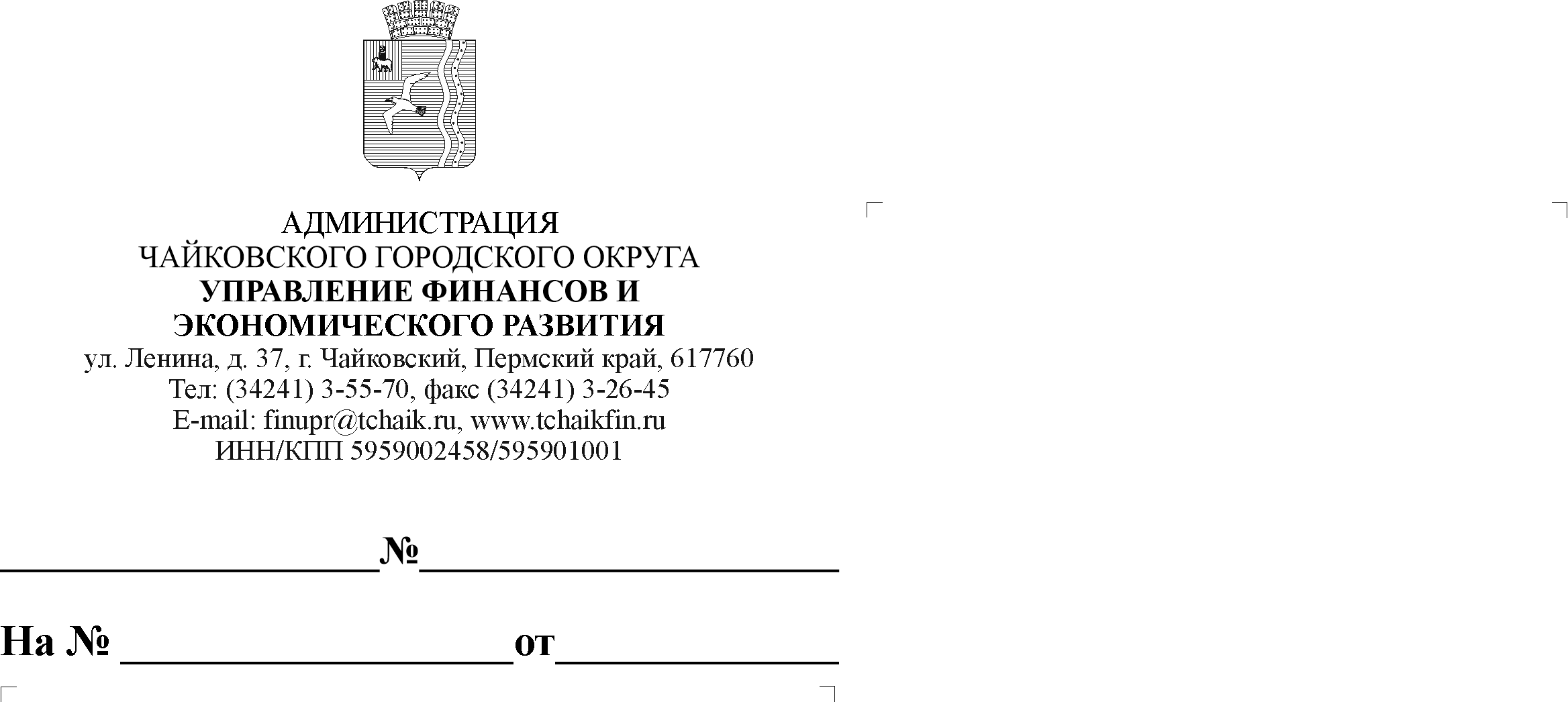 Уважаемая Марианна Павловна!Управление финансов и экономического развития администрации Чайковского городского округа (далее - уполномоченный орган) в соответствии с Порядком проведения оценки регулирующего воздействия проектов муниципальных правовых актов Чайковского городского округа, утвержденным постановлением администрации Чайковского городского округа от 19 декабря 2019 г. № 1986 (далее – Порядок), рассмотрело проект решения Думы Чайковского городского округа «О внесении изменений в Правила землепользования и застройки Фокинского сельского поселения Чайковского муниципального района Пермского края» (далее – Проект), подготовленный и направленный для подготовки настоящего заключения Управлением строительства и архитектуры администрации Чайковского городского округа (далее – разработчик).  Информация об оценке регулирующего воздействия Проекта размещена на официальном сайте  администрации Чайковского городского округа по адресу:http://chaikovskiyregion.ru/ekonomika/otsenka-reguliruyushchego-vozdeystviya/otsenka-reguliruyushchego-vozdeystviya-proektov-pravovykh-aktov/Публичные  консультации  по  обсуждению проекта акта (далее – публичные консультации) проводились разработчиком в период с 19.01.2021г. по 01.02.2021г. (10 рабочих дней – общий порядок).Разработчиком 20.01.2021 г. направлены уведомления о проведении публичных консультаций в адрес 4 заинтересованных лиц и потенциальных адресатов и размещено уведомление на официальном сайте администрации Чайковского городского округа в сети Интернет для неопределенного круга лиц(http://chaikovskiyregion.ru/gradostroitelstvo/publichnye-konsultatsii/). Разработчик в сводке предложений  указал,  что  в  связи  с  проведением публичных консультаций предложений от заинтересованных лиц и потенциальных адресатов не поступило.Разработчик в сводном отчете цель предлагаемого правового регулирования описал следующим образом: для оформления прав собственности и эффективного использования земельных участков и объектов капитального строительства.    В  сводном  отчете  разработчик проблему, на решение которой направлено предлагаемое правовое регулирование, сформулировал следующим образом: отсутствует возможность оформления прав собственности на земельные участки и объекты капитального строительства.    Разработчик  указал,  что  заинтересованными  лицами  и  потенциальными адресатами предлагаемого правового регулирования являются: физические и юридические лица, действующие на территории Чайковского городского округа.От лиц,  принимавших  участие в публичных консультациях, возражения по выбору  потенциальных  адресатов и их количеству не поступили. Таким образом, группа потенциальных адресатов предлагаемого правового  регулирования считается определенной правильно.  Разработчик  альтернативные  варианты  решения  проблемы не предложил.    Информация об издержках и выгодах предлагаемого правового регулирования на основании данных, отраженных разработчиком  в  сводном отчете: дополнительных расходов бюджета Чайковского городского округа не потребуется.На основе проведенной оценки регулирующего воздействия Проекта, с учетом информации, предоставленной разработчиком в сводном отчете и своде предложений уполномоченным органом сделаны следующие выводы:1. В пункте 2.3. сводного отчета разработчиком указано, что полномочия по внесению изменений в Правила землепользования и застройки закреплены за органом местного самоуправления частью 1 статьи 32 Градостроительного кодекса Российской Федерации, а также пунктом 26 части 1 статьи 16 Федерального закона от 6 октября 2003 г. № 131-ФЗ «Об общих принципах организации местного самоуправления в Российской Федерации».Таким образом, предусмотренное Проектом правовое регулирование иными правовыми, информационными или организационными средствами не представляется возможным. Принятие предлагаемого правового регулирования необходимо для корректировки Правил землепользования и застройки, предусматривающих предоставление возможности гражданам регистрировать право собственности на земельные участки и объекты капитального строительства.2. Согласно информации, указанной разработчиком в пункте 6 сводного отчета и положений Проекта – дополнительных расходов бюджета Чайковского городского округа не потребуется.3. Положений, вводящих избыточные обязанности, запреты и ограничения для физических и юридических лиц в сфере предпринимательской и иной экономической деятельности или способствующих их введению, а также положений, приводящих к возникновению необоснованных расходов физических и юридических лиц в сфере предпринимательской и иной экономической деятельности не выявлено. Заместитель главы администрации Чайковского городского округа по экономике и финансам, начальник управления                                                                      И.Г. КоляковаФилимонова Олеся Сергеевна 35421finupr@tchaik.ru